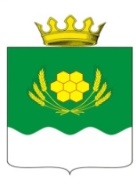 АДМИНИСТРАЦИЯ КУРТАМЫШСКОГО МУНИЦИПАЛЬНОГО ОКРУГА КУРГАНСКОЙ ОБЛАСТИПОСТАНОВЛЕНИЕот 22.02.2024 г. № 33                 г. КуртамышОб утверждении Порядка предоставления субсидий муниципальному казенному предприятию «Водоканал» на возмещение недополученных доходов и (или) возмещения фактически понесенных затрат, связанных с выполнением работ, оказанием услугВ соответствии со статьей 78 Бюджетного кодекса Российской Федерации,                          пунктом 4 части 1 статьи 16 Федерального закона от 06.10.2003 г. № 131-ФЗ «Об общих принципах организации местного самоуправления в Российской Федерации», постановлением Правительства Российской Федерации от 25.10.2023 г. № 1780 «Об утверждении Правил предоставления из бюджетов бюджетной системы Российской Федерации субсидий, в том числе грантов в форме субсидий, юридическим лицам, индивидуальным предпринимателям, а также физическим лицам - производителям товаров, работ, услуг», постановлением Правительства Российской Федерации от 25.10.2023 г. № 1782 «Об утверждении общих требований к нормативным правовым актам, муниципальным правовым актам, регулирующим предоставление из бюджетов субъектов Российской Федерации, местных бюджетов субсидий, в том числе грантов в форме субсидий, юридическим лицам, индивидуальным предпринимателям, а также физическим лицам - производителям товаров, работ, услуг, и проведение отборов получателей указанных субсидий, в том числе грантов в форме субсидий», на основании пункта 4 части 1 статьи 6 Устава Куртамышского муниципального округа Курганской области, Уставом МКП «Водоканал» Администрация Куртамышского муниципального округа Курганской области                                                                                                                                                 ПОСТАНОВЛЯЕТ:1. Утвердить Порядок предоставления субсидий муниципальному казенному предприятию «Водоканал» на возмещение недополученных доходов и (или) возмещения фактически понесенных затрат, связанных с выполнением работ, оказанием услуг согласно приложению к настоящему постановлению. 2. Признать утратившим силу Постановление Администрации Куртамышского муниципального округа от 03.03.2022 г. № 53 «Об утверждении Порядка предоставления субсидий муниципальному казенному предприятию «Водоканал» на возмещение недополученных доходов и (или) возмещения фактически понесенных затрат, связанных с выполнением работ, оказанием услуг».3. Признать утратившим силу Постановление Администрации Куртамышского муниципального округа от 21.02.2023 г. № 45 «О внесении изменений в постановление Администрации Куртамышского муниципального округа Курганской области от 03.03.2022 г. № 53 «Об утверждении Порядка предоставления субсидий муниципальному казенному предприятию «Водоканал» на возмещение недополученных доходов и (или) возмещения фактически понесенных затрат, связанных с выполнением работ, оказанием услуг».4. Разместить настоящее постановление на официальном сайте Администрации Куртамышского муниципального округа Курганской области.  5. Настоящее постановление вступает в силу с момента официального опубликования и распространяется на правоотношения, возникшие с 01.01.2024 г.   6. Контроль за исполнением настоящего постановления возложить на руководителя Отдела экономики Администрации Куртамышского муниципального округа Курганской области. Глава Куртамышского муниципального округа           Курганской области                                                                                                     А.Н. ГвоздевСавельева Н. Н.23086Разослано по списку (см.оборот)УКАЗАТЕЛЬ РАССЫЛКИпостановления Администрации Куртамышского муниципального округа Курганской области «Об утверждении Порядка предоставления субсидий муниципальному казенному предприятию «Водоканал» на возмещение недополученных доходов и (или) возмещения фактически понесенных затрат, связанных с выполнением работ, оказанием услуг» Савельева Н. Н.                                                           	                2-30-86ПРОЕКТ ВНЕСЕН:Руководитель Отдела экономики Администрации Куртамышского муниципального округа Курганской области                                                    И. А. КрюковаПРОЕКТ ПОДГОТОВЛЕН:Заместитель руководителя отдела – руководительсектора имущественных отношений отдела экономикиАдминистрации Куртамышского муниципального округа Курганской области                                                   Н.Н. СавельеваПРОЕКТ СОГЛАСОВАН:Заместитель Главы Куртамышского муниципального округа –руководитель Финансового отдела Администрации Куртамышского муниципального округа Курганской области                                                  О.А. СолодковаРуководитель сектора правовогообеспечения Администрации Куртамышского муниципального округа Курганской области                                                Г. В. АнцифероваГлавный специалист общего отдел Администрации Куртамышского муниципального округа Курганской области                                                  М.А. КолупаеваУправляющий делами – руководитель аппарата Администрации Куртамышского муниципального округа Курганской области                                                     Г.В. БулатоваПорядок предоставления субсидий муниципальному казенному предприятию «Водоканал» на возмещение недополученных доходов и (или) возмещения фактически понесенных затрат, связанных с выполнением работ, оказанием услуг I. Общие положения 1. Настоящий Порядок разработан в соответствии со статьей 78 Бюджетного кодекса Российской Федерации, Федеральным законом от 06.10.2003 г. № 131-ФЗ «Об общих принципах организации местного самоуправления в Российской Федерации», постановлением Правительства Российской Федерации от 25.10.2023 г. № 1780 ««Об утверждении Правил предоставления из бюджетов бюджетной системы Российской Федерации субсидий, в том числе грантов в форме субсидий, юридическим лицам, индивидуальным предпринимателям, а также физическим лицам - производителям товаров, работ, услуг», постановлением Правительства Российской Федерации от 25.10.2023 г. № 1782 «Об утверждении общих требований к нормативным правовым актам, муниципальным правовым актам, регулирующим предоставление из бюджетов субъектов Российской Федерации, местных бюджетов субсидий, в том числе грантов в форме субсидий, юридическим лицам, индивидуальным предпринимателям, а также физическим лицам - производителям товаров, работ, услуг, и проведение отборов получателей указанных субсидий, в том числе грантов в форме субсидий», Уставом Куртамышского муниципального округа Курганской области, Уставом МКП «Водоканал». 2. Настоящий Порядок определяет условия и порядок предоставления субсидий муниципальному казенному предприятию «Водоканал» на возмещение недополученных доходов и (или) возмещения фактически понесенных затрат, связанных с выполнением работ, оказанием услуг (далее – субсидии), а также порядок осуществления контроля за целевым и эффективным использованием бюджетных средств.   3. В целях применения настоящего Порядка используются следующие понятия:1) получатель субсидии – муниципальное казенное предприятие «Водоканал» (далее – МКП «Водоканал»); 2) заявка на получение субсидии - письменное обращение МКП «Водоканал» на получение субсидии, поступившее главному распорядителю бюджетных средств.4. Целью предоставления субсидии (направлением затрат) является возмещение недополученных доходов и (или) возмещения фактически понесенных затрат при осуществлении МКП «Водоканал» своей уставной деятельности.5. Субсидия предоставляется МКП «Водоканал» без проведения отбора.6. Предоставление субсидии осуществляется главным распорядителем бюджетных средств – Отделом экономики Администрации Куртамышского муниципального округа Курганской области (далее – Отдел), в пределах бюджетных ассигнований, предусмотренных в бюджете Куртамышского муниципального округа Курганской области на соответствующий финансовый год и плановый период, и лимитов бюджетных обязательств, утвержденных в установленном порядке на предоставление субсидий. 7. Сведения о субсидии подлежат размещению на едином портале бюджетной системы Российской Федерации в информационно-телекоммуникационной сети Интернет (далее - единый портал) (в разделе единого портала) при формировании проекта закона (решения) о бюджете (проекта закона (решения) о внесении изменений в закон (решение) о бюджете).II. Заявка на получение субсидии. Требования к получателю субсидии. Отказ в предоставлении субсидии8. Заявка на получение субсидии на возмещение затрат подается не позднее 1 года, следующего за днем фактически произведенных МКП «Водоканал» затрат.9. Получатель субсидии на 1-е число месяца в котором в Отдел поступает заявка на получение субсидии, должен соответствовать следующие требованиям:1) получатель субсидии не должен являться иностранными юридическим лицом, а также российским юридическим лицом, в уставном (складочном) капитале которого доля участия иностранных юридических лиц, местом регистрации которых является государство или территория, включенные в утвержденный Министерством финансов Российской Федерации перечень государств и территорий, предоставляющих льготный налоговый режим налогообложения и (или) не предусматривающих раскрытия и предоставления информации при проведении финансовых операций (офшорные зоны), в совокупности превышает 50 процентов;2) получатель субсидии не должен получать средства из федерального бюджета (бюджета субъекта Российской Федерации, местного бюджета), из которого планируется предоставление субсидии в соответствии с настоящим Порядком, на основании иных нормативных правовых актов Российской Федерации (нормативных правовых актов субъекта Российской Федерации, муниципальных правовых актов) на цели, установленные настоящим Порядком.10. К заявке на получение субсидии на возмещение затрат прилагаются следующие документы: - расчет потребности на возмещение затрат;- копии первичных документов, подтверждающих фактически произведенные затраты, включенные в указанный расчет (товарных накладных, актов приемки, платежных поручений);- отчет о достижении значений результатов предоставления субсидии;- декларацию соответствия требованиям, указанным в пункте 9 настоящего Порядка.Заявка на получение субсидии должна быть подписана руководителем получателя субсидии. Все представляемые документы, входящие в заявку, должны быть четко напечатаны и заполнены по всем пунктам (в случае отсутствия данных ставится прочерк). Подчистки и исправления не допускаются. Копии документов должны быть заверены руководителем получателя субсидии.11. Отдел в течение 10 календарных дней со дня поступления документов, указанных в пункте 10 настоящего Порядка, осуществляет их проверку и дает заключение о целесообразности предоставления субсидии или об отказе в ее предоставлении.12. Основания для отказа в предоставлении субсидии:1) несоответствие организации условиям предоставления субсидии, указанным в пункте 9 настоящего Порядка;2) несоответствие документов, представленных организацией, требованиям, определенным пунктом 10 настоящего Порядка, или непредставление (представление не в полном объеме) указанных документов;3) установление факта недостоверности информации, представленной организацией.III. Условия и порядок предоставления субсидии13. Для предоставления субсидии Отдел заключает с получателем субсидии соглашение о предоставлении субсидии (далее – Соглашение) в соответствии с типовой формой Соглашения (приложение к настоящему Порядку), утвержденной финансовым отделом Администрации Куртамышского муниципального округа Курганской области (далее – финансовый отдел). Отдел вправе заключить с получателем субсидии дополнительное соглашение к Соглашению, в том числе дополнительное соглашение о расторжении Соглашения.14. Соглашение заключается при условии соблюдения получателем субсидии требований пункта 8 настоящего Порядка.15. Результатом предоставления субсидии является обеспечение надежного и бесперебойного водоснабжения потребителей г. Куртамыша в году получения субсидии.16. Отдел в течение 5 рабочих дней с даты принятия решения о выделении субсидии направляет получателю субсидии письменное уведомление о принятом решении с приложением проекта Соглашения и указанием сроков его подписания. Получатель субсидии подписывает и возвращает Соглашение в течение 5 рабочих дней с момента получения проекта Соглашения.    17. Отдел подписывает Соглашение в течение 5 рабочих дней с момента поступления подписанного Соглашения от получателя субсидии.18. В случае уклонения получателя Субсидии от заключения Соглашения в срок, установленный в настоящем Порядке, решение о предоставлении Субсидии аннулируется.19. Отдел перечисляет субсидию на расчетный или корреспондентский счет, открытый получателям субсидии в учреждениях Центрального банка Российской Федерации или кредитных организациях и указанный в Соглашении, не позднее десятого рабочего дня после заключения Соглашения.20. В случае уменьшения Отделу как получателю бюджетных средств ранее доведенных лимитов бюджетных обязательств, приводящего к невозможности предоставления субсидии в размере, определенном в соглашении, Отдел вносит новые условия в Соглашение или подписывает Соглашение о расторжении соглашения при не достижении согласия с получателем субсидии по новым условиям.21. Субсидия предоставляется в пределах средств, предусмотренных в бюджете Куртамышского муниципального округа Курганской области на указанные цели на соответствующий финансовый год.IV. Требования к отчетности22.  Отдел вправе установить в Соглашении сроки и формы предоставления получателем субсидии дополнительной отчетности.V. Осуществление контроля за соблюдением условий, целей и порядка предоставления субсидий и ответственность за их нарушение23. Соблюдение условий, целей и порядка предоставления субсидии получателем субсидии подлежит обязательной проверке Отделом и финансовым отделом. 24. Полученная Субсидия подлежит возврату в бюджет Куртамышского муниципального округа Курганской области в следующих случаях:1) нарушения получателем субсидии условий, установленных при ее предоставлении, выявленного в том числе по фактам проверок, проведенных Отделом как получателем бюджетных средств и финансовым отделом, а также в случае недостижения значений результатов предоставления субсидии;2) нецелевого использования субсидии, в том числе выявленного по результатам проверок в соответствии с настоящим Порядком.25. В случаях, указанных в пункте 24 настоящего Порядка, субсидия подлежит возврату в полном объеме (частичном объеме, в размере выявленных нарушений) на лицевой счет Отдела в течение 10 рабочих дней со дня получения получателем субсидии уведомления Отдела о возврате субсидии (части субсидии).26. При невозврате субсидии либо при возврате ее не в полном объеме, указанном в уведомлении, в указанный срок Отдел принимает меры по взысканию субсидии, подлежащей возврату, в судебном порядке.27. Получатель субсидии несет ответственность за своевременность и достоверность предоставленных документов, целевое и своевременное использование бюджетных средств в соответствии с законодательством Российской Федерации.Управляющий делами – руководитель аппаратаАдминистрации Куртамышского муниципального округа Курганской области                                                                                               Г. В. БулатоваТИПОВАЯ ФОРМАСОГЛАШЕНИЕ №___о предоставлении в ______году субсидий муниципальному казенному предприятию «Водоканал» на возмещение недополученных доходов и (или) возмещения фактически понесенных  затрат, связанных с выполнением работ, оказанием услугг. Куртамыш 				                   		                       ___________20__ годаОтдел экономики Администрации Куртамышского муниципального округа Курганской области, именуемый в дальнейшем «Главный распорядитель бюджетных средств», в лице руководителя отдела____________________________, действующего на основании Положения об отделе, с одной стороны, и муниципальное казенное предприятие «Водоканал», именуемое в дальнейшем «Получатель субсидии», в лице директора ____________________, действующего на основании Устава, с другой стороны, совместно именуемые «Стороны», в соответствии со ст.78 Бюджетного кодекса Российской Федерации, заключили настоящее соглашение (далее – Соглашение) о нижеследующем:Предмет соглашения 1.1. Предметом настоящего соглашения является предоставление в _____году Получателю субсидии за счет средств бюджета Куртамышского муниципального округа Курганской области субсидии с целью______________________________________________ _______________________________________________________________________________ (возмещение недополученных доходов и (или) возмещения фактически понесенных  затрат, связанных с выполнением работ, оказанием услуг). Финансирование осуществляется в рамках муниципальной программы (при наличии) ______________________________________________________________________________.1.2. Субсидия предоставляется Получателю субсидии в размере, не превышающем размер субсидии, определенный бюджетом Куртамышского муниципального округа Курганской области.2. Условия и порядок предоставления Субсидии2.1. Получателю субсидии предоставляется субсидия в размере _________ (_____________________) рублей на основании заключения Главного распорядителя бюджетных средств о целесообразности предоставления субсидии.2.2. Главный распорядитель бюджетных средств осуществляет перечисление Субсидии Получателю субсидии в полном объеме не позднее десятого рабочего дня после заключения Соглашения.  2.3. Перечисление средств субсидии осуществляется на счет _______________________________________.3. Взаимодействие Сторон3.1. Главный распорядитель бюджетных средств обязуется:3.1.1. Осуществить проверку представленных документов.3.1.2. Перечислить Субсидию Получателю субсидии в объеме и порядке, установленном в разделе 2 настоящего Соглашения.3.1.3. Проводить проверки исполнения Получателем субсидии условий, целей и Порядка предоставления субсидии и настоящего Соглашения.3.2. Получатель субсидии обязуется:3.2.1. Обеспечивать целевое и эффективное использование денежных средств, осуществить возмещение недополученных доходов и (или) возмещения фактически понесенных затрат, связанных с выполнением работ, оказанием услуг для обеспечения надежного и бесперебойного водоснабжения потребителей г. Куртамыша.3.2.2. Предоставлять по запросу Главного распорядителя бюджетных средств и в установленные им сроки информацию и документы, необходимые для проведения проверок исполнения условий настоящего Соглашения, а также оказывает содействие Главному распорядителю бюджетных средств при проведении им указанных проверок.3.2.3. Выявленные нарушения оформляются актом, который подписывается Главным распорядителем бюджетных средств или органом финансового контроля и предоставляется Получателю субсидии. В течение 15 (пятнадцати) календарных дней с момента подписания акта о нарушениях, установленных при предоставлении субсидии, Главный распорядитель бюджетных средств направляет Получателю субсидии письменное уведомление о возврате средств в бюджет с приложением акта.3.2.4. В срок не позднее 10 рабочих дней со дня получения Получателем субсидии уведомления Главного распорядителя бюджетных средств о возврате субсидии (части Субсидии) Получатель субсидии в добровольном порядке обязан возвратить на лицевой счет Главного распорядителя бюджетных средств полученные средства Субсидии (части Субсидии). 3.2.5. Вести обособленный аналитический учет операций за счет средств целевого финансирования по балансовому счету 86 «Целевое финансирование» в соответствии с Порядком отражения в бухгалтерском учете получаемых субсидий, определенным Положением по бухгалтерскому учету, утвержденным Приказом Минфина России от 16.10.2000 г. №92н «Об утверждении Положения по бухгалтерскому учету «Учет государственной помощи» ПБУ 13/2000». 3.3. Получатель субсидии имеет право:3.3.1. Выполнять обязательства, установленные настоящим Соглашением и законодательством Российской Федерации.4. Ответственность Сторон4.1. За неисполнение или ненадлежащее исполнение условий настоящего Соглашения Стороны несут ответственность, предусмотренную действующим законодательством Российской Федерации. 4.2. В случае нецелевого использования субсидии, невозврата средств в бюджет применяются меры принуждения, предусмотренные действующим законодательством Российской Федерации.5. Срок действия Соглашения5.1. Настоящее Соглашение вступает в силу со дня его подписания Сторонами и действует до _________________20__года.Возврат субсидии6.1. Субсидия подлежит возврату в бюджет Главного распорядителя бюджетных средств при нарушении условий, установленных при предоставлении субсидии, в случае:	6.1.1. нарушения Получателем субсидии условий, установленных при ее предоставлении, выявленных по фактам проверок, проведенных Главным распорядителем бюджетных средств и органом финансового контроля;6.1.2. нецелевого использования Получателем субсидии денежных средств (документами, подтверждающими целевое использование субсидии, являются копии платежных документов);	6.1.3. превышения предоставленных из бюджета субсидий над фактически возникшими затратами.  6.2. Выявленные нарушения оформляются актом, который подписывается Главным распорядителем бюджетных средств или органом финансового контроля.6.3. В течение 15 (пятнадцати) календарных дней с момента подписания акта о нарушениях, установленных при предоставлении субсидии, Главный распорядитель бюджетных средств направляет Получателю субсидии письменное уведомление о возврате средств в бюджет с приложением акта.6.4. В срок не позднее 10 рабочих дней со дня получения Получателем субсидии уведомления Главного распорядителя бюджетных средств о возврате субсидии (части Субсидии) Получатель субсидии в добровольном порядке обязан возвратить на лицевой счет Главного распорядителя бюджетных средств полученные средства Субсидии (части Субсидии). 6.5. В случае отказа от добровольного возврата, средства взыскиваются в судебном порядке в соответствии с действующим законодательством Российской Федерации.7. Заключительные положения7.1. Изменения в настоящее Соглашение вносятся по согласованию Сторон путем оформления дополнительного соглашения.7.2. Настоящее Соглашение не может быть расторгнуто получателем субсидии в одностороннем порядке.7.3. Настоящее Соглашение составлено в двух экземплярах, имеющих одинаковую юридическую силу. 8. Адреса и реквизиты Сторон1.Общий отдел Администрации Куртамышского муниципального округа Курганской области          -12.Отдел экономики Администрации Куртамышского муниципального округа Курганской области - 13.       Финансовый отдел Администрации Куртамышского муниципального округа Курганской области  - 1ИТОГО:- 3Приложениек постановлению Администрации Куртамышского муниципального округа Курганской области                                 от 22.02.2024 г. № 33 «Об утверждении Порядка предоставления субсидий муниципальному казенному предприятию «Водоканал» на возмещение недополученных доходов и (или) возмещения фактически понесенных затрат, связанных с выполнением работ, оказанием услуг»Приложениек Порядку предоставления субсидий муниципальному казенному предприятию «Водоканал» на возмещение недополученных доходов и (или) возмещения фактически понесенных  затрат, связанных с выполнением работ, оказанием услугГлавный распорядитель бюджетных средств Получатель субсидииОтдел экономики Администрации Куртамышского муниципального округа Курганской области МКП «Водоканал»Юридический адрес:Фактический адрес:______________ИНН/КПП____________________ОГРН________________________Счет ________________________л/с __________________________Банк получателя: _____________БИК ________________________ОКТМО _____________________тел: __________________________Юридический адрес:Фактический адрес:____________ИНН/КПП____________________ОГРН________________________Счет ________________________л/с __________________________Банк получателя: _____________БИК ________________________ОКТМО _____________________тел: __________________________Руководитель отдела____________________/___________М.П.Директор____________________/__________М.П.